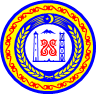 ЧЕЧЕНСКАЯ РЕСПУБЛИКАШАЛИНСКИЙ МУНИЦИПАЛЬНЫЙ РАЙОНАДМИНИСТРАЦИЯ МЕСКЕР-ЮРТОВСКОГО СЕЛЬСКОГО ПОСЕЛЕНИЯНОХЧИЙН РЕСПУБЛИКАНШЕЛАН МУНИЦИПАЛЬНИ КЪОШТМЕСКЕР-ЭВЛАН АДМИНИСТРАЦИП О С Т А Н О В Л Е Н И Еот 21.11.2019г.                          с. Мескер-Юрт                                         № 11Об утверждении Порядка присвоенияидентификационных номеров автомобильным дорогам,утверждения перечня автомобильныхдорог общего пользования и присвоенииидентификационных номеровВ соответствии с Федеральным законом Российской Федерации                             от 08.11.2007 № 257-ФЗ "Об автомобильных дорогах и о дорожной деятельности в Российской Федерации и о внесении изменений в отдельные законодательные акты Российской Федерации", Федеральным законом от 06.10.2003 года                           № 131-ФЗ "Об общих принципах организации местного самоуправления в Российской Федерации", приказом Минтранса РФ от 07.02.2007 № 16                             "Об утверждении Правил присвоения автомобильным дорогам идентификационных номеров", руководствуясь Уставом Мескер-Юртовского  сельского поселения Шалинского муниципального района Чеченской РеспубликиПОСТАНОВЛЯЮ:1.Утвердить Порядок присвоения идентификационных номеров автомобильным дорогам местного значения Мескер-Юртовского сельского поселения Шалинского муниципального района. (приложение № 1).2. Утвердить перечень автомобильных дорог общего пользования местного значения Мескер-Юртовского сельского поселения Шалинского муниципального района и присвоить им идентификационные номера (приложению № 2).3.  Внести в Реестр муниципального имущества сведения, в части наименований автомобильных дорог общего пользования местного значения Мескер-Юртовского  сельского поселения Шалинского муниципального района, предусмотренные прилагаемым Перечнем.4. Контроль за выполнением настоящего постановления оставляю за собой.5.  Постановление вступает в силу после его обнародования.Глава администрацииМескер-Юртовского сельского поселения 			             Б.В. ЮсуповПриложение № 1 к постановлениюот 21.11.2019 г. №  11Порядок присвоения идентификационных номеров автомобильным дорогам местного значения Мескер-Юртовского  сельского поселения Шалинского муниципального района 1.Настоящий Порядок разработан в соответствии с Федеральным законом Российской Федерации от 08.11.2007 №  257-ФЗ "Об автомобильных дорогах и о дорожной деятельности в Российской Федерации и о внесении изменений в отдельные законодательные акты Российской Федерации", Федеральным законом от 06.10.2003 года №  131-ФЗ "Об общих принципах организации местного самоуправления в Российской Федерации", приказом Минтранса РФ от 07.02.2007 №  16 "Об утверждении Правил присвоения автомобильным дорогам идентификационных номеров", с Уставом Мескер-Юртовского  сельского поселения Шалинского муниципального района.Настоящий Порядок устанавливает на территории Мескер-Юртовского  сельского поселения Шалинского муниципального района  единый порядок присвоения идентификационных номеров автомобильным дорогам, необходимый для целей учета автомобильных дорог.2. Идентификационный номер автомобильной дороги состоит из четырех разрядов. Каждый разряд идентификационного номера автомобильной дороги отделяется от предыдущего одним пробелом.Разряд идентификационного номера автомобильной дороги состоит из заглавных букв русского алфавита и (или) арабских цифр. Предметное буквенное и (или) цифровое обозначение в одном разряде идентификационного номера автомобильной дороги может отделяться дефисом.Предметность цифрового или буквенного обозначения в одном разряде идентификационного номера автомобильной дороги определяется самостоятельностью идентифицированного классификационного признака автомобильной дороги или иных данных об автомобильной дороге.Произвольное написание идентификационных номеров запрещается. Присвоение идентификационных номеров автомобильным дорогам общего пользования местного значения производится на основании постановления администрации Мескер-Юртовского  сельского поселения Шалинского муниципального района.Все операции, влекущие за собой изменение отношений между идентификационным номером и объектом недвижимости, подлежат внесению в реестр муниципальной собственности Мескер-Юртовского  сельского поселения Шалинского муниципального района.2.1. Первый разряд идентификационного номера автомобильной дороги идентифицирует автомобильную дорогу по отношению к собственности и содержит от двух до восьми знаков, объединенных соответственно в одну, две или три группы - первая группа состоит из двух знаков; вторая и третья группы состоят из трех знаков каждая:-для автомобильной дороги, относящейся к собственности Мескер-Юртовского  сельского поселения Шалинского муниципального района, первый разряд идентификационного номера автомобильной дороги состоит из трех групп знаков, соответствующих коду объектов первого, второго и третьего уровня классификации Общероссийского классификатора объектов административно-территориального деления –.96 237 802Для автомобильной дороги, относящейся к частной и иным формам собственности, первый разряд идентификационного номера автомобильной дороги соответствует идентификационному номеру налогоплательщика (юридического или физического лица) и состоит из десяти знаков.2.2. Второй разряд идентификационного номера автомобильной дороги идентифицирует автомобильную дорогу по виду разрешенного пользования и состоит из двух букв:ОП - для автомобильной дороги общего пользования;НП - для автомобильной дороги необщего пользования.2.3. Третий разряд идентификационного номера автомобильной дороги идентифицирует автомобильную дорогу по значению и состоит из двух букв:МП -автомобильная дорога местного значения2.4. Четвертый разряд идентификационного номера автомобильной дороги представляет собой учетный номер автомобильной дороги, состоящий из заглавных букв русского алфавита и (или) арабских цифр, включающих в себя, в том числе через дефис, порядковый номер автомобильной дороги.Учетный номер автомобильной дороги определяется в соответствии с утвержденными в установленном порядке перечнями автомобильных дорог поселения.Четвертый разряд идентификационного номера автомобильной дороги может использоваться для целей обозначения автомобильных дорог на дорожных знаках и указателях и их отображения на картографическом материале.Приложение № 1 к постановлениюот 21.11.2019 г. №  11Перечень автомобильных дорог общего пользования местного значенияМескер-Юртовского  сельского поселения Шалинского муниципального района и присвоить им идентификационные номера№ п/пАдрес дорогиПротяженность, км.Идентификационный номерпер.А.Алаудинова0,18096-237-825 ОП МЗ 0001пер.Али Митаева0,25796-237-825 ОП МЗ 0002пер.А-Х.Кадырова0,35796-237-825 ОП МЗ 0003пер.Железнодорожный0,15096-237-825 ОП МЗ 0004пер.Жуковского0,15096-237-825 ОП МЗ 0005пер.Исламский0,24096-237-825 ОП МЗ 0006пер.Кунта-Хаджи0,50096-237-825 ОП МЗ 0007пер.Мельнечный0,20096-237-825 ОП МЗ 0008пер.Московский0,22296-237-825 ОП МЗ 0009пер.Орджоникидзе0,05096-237-825 ОП МЗ 0010пер.Партизанский0,15096-237-825 ОП МЗ 0011пер.Первомайский0,50096-237-825 ОП МЗ 0012пер.Пушкина0,50096-237-825 ОП МЗ 0013пер.Т.Басаева0,05096-237-825 ОП МЗ 0014пер.Тернистый0,26196-237-825 ОП МЗ 0015пер.Туннельный0,20096-237-825 ОП МЗ 0016пер.Х.Нурадилова0,21096-237-825 ОП МЗ 0017пер.Цветочный0,50096-237-825 ОП МЗ 0018пер.Чапаева0,24096-237-825 ОП МЗ 0019пер.Школьный0,29096-237-825 ОП МЗ 0020пер.2-й Цветочный0,15096-237-825 ОП МЗ 0021пер.2-ой Кунта-Хаджи0,47496-237-825 ОП МЗ 0022Ул.А.Алаудинова1,79596-237-825 ОП МЗ 0023Ул.А.Асалова0,28096-237-825 ОП МЗ 0024Ул.Абубакара Дудаева0,06496-237-825 ОП МЗ 0025Ул.Абузара Айдамирова0,31096-237-825 ОП МЗ 0026Ул.Али Митаева0,90096-237-825 ОП МЗ 0027Ул.Алмазная0,50096-237-825 ОП МЗ 0028Ул.А.Магомадова1,10096-237-825 ОП МЗ 0029Ул.А.Мусанипова0,24096-237-825 ОП МЗ 0030Ул.Апти Аюбова0,33996-237-825 ОП МЗ 0031Ул.Аргунская1,94096-237-825 ОП МЗ 0032Ул.Арсанова0,26596-237-825 ОП МЗ 0033Ул.Артизанская0,20096-237-825 ОП МЗ 0034Ул.А-Х.А.Хатуева1,05096-237-825 ОП МЗ 0035Ул.А-Х.Кадырова3,94496-237-825 ОП МЗ 0036Ул.А.Хумаидова0,42096-237-825 ОП МЗ 0037Ул.А.Шерипова0,91596-237-825 ОП МЗ 0038Ул.Базарная0,50096-237-825 ОП МЗ 0039Ул.Бамат Гири Хаджи0,31796-237-825 ОП МЗ 0040Ул.Баширова0,37496-237-825 ОП МЗ 0041Ул.Беноевская1,07596-237-825 ОП МЗ 0042Ул.Бесконечная0,22296-237-825 ОП МЗ 0043Ул.Болотная0,20196-237-825 ОП МЗ 0044Ул.Бувайсара Юсупова0,20096-237-825 ОП МЗ 0045Ул.Величавая0,61096-237-825 ОП МЗ 0046Ул.Веселая0,57296-237-825 ОП МЗ 0047Ул.Весенняя0,20096-237-825 ОП МЗ 0048Ул.Виноградная0,50596-237-825 ОП МЗ 0049Ул.Вишневая0,80496-237-825 ОП МЗ 0050Ул.Восточная0,37896-237-825 ОП МЗ 0051Ул.Выборная0,82096-237-825 ОП МЗ 0052Ул.Выгодная1,09496-237-825 ОП МЗ 0053Ул.В.Юсупова0,30096-237-825 ОП МЗ 0054Ул.Гагарина0,36096-237-825 ОП МЗ 0055Ул.Гвардейская0,62096-237-825 ОП МЗ 0056Ул.Горная0,72096-237-825 ОП МЗ 0057Ул.Грозненская0,73596-237-825 ОП МЗ 0058Ул.Грушевая0,37096-237-825 ОП МЗ 0059Ул.Гудермесская5,20096-237-825 ОП МЗ 0060Ул.Дальняя0,61696-237-825 ОП МЗ 0061Ул.Дворянская0,54096-237-825 ОП МЗ 0062Ул.Деловая0,36896-237-825 ОП МЗ 0063Ул.Дени-Шейха0,56096-237-825 ОП МЗ 0064Ул.Дзержинского0,52096-237-825 ОП МЗ 0065Ул.Дружбы0,59096-237-825 ОП МЗ 0066Ул.Железнодорожная0,76096-237-825 ОП МЗ 0067Ул.Жуковского0,32096-237-825 ОП МЗ 0068Ул.Заречная0,81096-237-825 ОП МЗ 0069Ул.Заря-Кавказа1,17296-237-825 ОП МЗ 0070Ул.Звездная0,02096-237-825 ОП МЗ 0071Ул.Зенитная0,14096-237-825 ОП МЗ 0072Ул.И.Алиева0,32296-237-825 ОП МЗ 0073Ул.им.Башир Шейха Абу0,42096-237-825 ОП МЗ 0074Ул.Имперская0,38096-237-825 ОП МЗ 0075Ул.Интервальная0,42296-237-825 ОП МЗ 0076Ул.Интернациональная1,22896-237-825 ОП МЗ 0077Ул.Исламская0,33096-237-825 ОП МЗ 0078Ул.И.Умарова0,36096-237-825 ОП МЗ 0079Ул.Кабельная2,61496-237-825 ОП МЗ 0080Ул.Кавказская0,35296-237-825 ОП МЗ 0081Ул.Каскадная0,67396-237-825 ОП МЗ 0082Ул.Кирова0,27096-237-825 ОП МЗ 0083Ул.Клубничная0,27096-237-825 ОП МЗ 0084Ул.Коммерческая0,37296-237-825 ОП МЗ 0085Ул.Коммунальная0,37996-237-825 ОП МЗ 0086Ул.Комсомольская0,24096-237-825 ОП МЗ 0087Ул.Конечная0,59596-237-825 ОП МЗ 0088Ул.Космонавтов0,77196-237-825 ОП МЗ 0089Ул.Красных-Фронтовиков0,74596-237-825 ОП МЗ 0090Ул.Кривая0,85296-237-825 ОП МЗ 0091Ул.Кунта-Хаджи2,09096-237-825 ОП МЗ 0092Ул.Лазурная0,30096-237-825 ОП МЗ 0093Ул.Л.А.Шахтамирова0,51096-237-825 ОП МЗ 0094Ул.Л.Джабраилова0,46496-237-825 ОП МЗ 0095Ул.Лесная0,69396-237-825 ОП МЗ 0096Ул.Лидерская0,36096-237-825 ОП МЗ 0097Ул.Ломоносова0,70096-237-825 ОП МЗ 0098Ул.Луговая0,20096-237-825 ОП МЗ 0099Ул.Магистральная0,40096-237-825 ОП МЗ 0100Ул.Магомеда Митаева0,25096-237-825 ОП МЗ 0101Ул.Майская0,27096-237-825 ОП МЗ 0102Ул.М.Басаева0,70096-237-825 ОП МЗ 0103Ул.Междуреченская0,81996-237-825 ОП МЗ 0104Ул.Мельничная0,72096-237-825 ОП МЗ 0105Ул.Мескер-Юртовская0,70096-237-825 ОП МЗ 0106Ул.Мира0,20096-237-825 ОП МЗ 0107Ул.Мирная1,06096-237-825 ОП МЗ 0108Ул.М.Кишиева0,90096-237-825 ОП МЗ 0109Ул.М.Малаева0,24096-237-825 ОП МЗ 0110Ул.М.Межидова0,32996-237-825 ОП МЗ 0111Ул.Молодежная0,52496-237-825 ОП МЗ 0112Ул.Московская0,48296-237-825 ОП МЗ 0113Ул.М.Хасханова0,55096-237-825 ОП МЗ 0114Ул.Мятежная2,49796-237-825 ОП МЗ 0115Ул.Нефтяников0,19796-237-825 ОП МЗ 0116Ул.Новосельская0,77096-237-825 ОП МЗ 0117Ул.Озерная0,31196-237-825 ОП МЗ 0118Ул.Орджоникидзе1,07596-237-825 ОП МЗ 0119Ул.Партизанская0,82696-237-825 ОП МЗ 0120Ул.Первомайская0,27096-237-825 ОП МЗ 0121Ул.Пионерская0,32096-237-825 ОП МЗ 0122Ул.Победы0,35196-237-825 ОП МЗ 0123Ул.Полевая0,44096-237-825 ОП МЗ 0124Ул.Почтовая0,67096-237-825 ОП МЗ 0125Ул.Пушкина0,64596-237-825 ОП МЗ 0126Ул.Рабочая0,20096-237-825 ОП МЗ 0127Ул.Рассветная0,70096-237-825 ОП МЗ 0128Ул.Рельефная0,95596-237-825 ОП МЗ 0129Ул.Речная1,28396-237-825 ОП МЗ 0130Ул.Рубежная0,32996-237-825 ОП МЗ 0131Ул.С.Абухусейнова0,26096-237-825 ОП МЗ 0132Ул.Садовая0,65896-237-825 ОП МЗ 0133Ул.С.Бадуева0,26096-237-825 ОП МЗ 0134Ул.Светлая0,32096-237-825 ОП МЗ 0135Ул.Свободная0,20096-237-825 ОП МЗ 0136Ул. Северная0,70096-237-825 ОП МЗ 0137Ул.Серная0,70096-237-825 ОП МЗ 0138Ул.С.Махматхаджиева0,31496-237-825 ОП МЗ 0139Ул.Смирная0,25696-237-825 ОП МЗ 0140Ул.Снежная0,50096-237-825 ОП МЗ 0141Ул.Советская0,18096-237-825 ОП МЗ 0142Ул.Солнечная0,24196-237-825 ОП МЗ 0143Ул.Спортивная0,10096-237-825 ОП МЗ 0144Ул.Средняя0,81596-237-825 ОП МЗ 0145Ул.Степная0,82596-237-825 ОП МЗ 0146Ул.Столичная0,38096-237-825 ОП МЗ 0147Ул.Строительная0,80596-237-825 ОП МЗ 0148Ул.Т.Басаева0,27396-237-825 ОП МЗ 0149Ул.Тернистая0,37596-237-825 ОП МЗ 0150Ул.Тихая0,15496-237-825 ОП МЗ 0151Ул.Трудовая0,74096-237-825 ОП МЗ 0152Ул.Туннельная0,50096-237-825 ОП МЗ 0153Ул.Учительская0,74596-237-825 ОП МЗ 0154Ул.Финальная0,22096-237-825 ОП МЗ 0155Ул.Фронтальная0,28096-237-825 ОП МЗ 0156Ул.Х.Демилова1,26096-237-825 ОП МЗ 0157Ул.Х.Исаева0,79596-237-825 ОП МЗ 0158Ул.Х.Кишиевой0,27096-237-825 ОП МЗ 0159Ул.Х.Магомадова0,27096-237-825 ОП МЗ 0160Ул.Х.Нурадилова2,82096-237-825 ОП МЗ 0161Ул.Цветочная1,76696-237-825 ОП МЗ 0162Ул.Центроевская0,27096-237-825 ОП МЗ 0163Ул.Чапаева0,63196-237-825 ОП МЗ 0164Ул.Чертоевская0,33196-237-825 ОП МЗ 0165Ул.Чехова0,36496-237-825 ОП МЗ 0166Ул.Чкалова1,14296-237-825 ОП МЗ 0167Ул.Ш.Алаудинова0,46896-237-825 ОП МЗ 0168Ул.Шалинская0,35196-237-825 ОП МЗ 0169Ул.Шариатская0,52096-237-825 ОП МЗ 0170Ул.Ш.Дудагова0,35796-237-825 ОП МЗ 0171Ул.Шейх-Нурди0,79496-237-825 ОП МЗ 0172Ул.Школьная0,82796-237-825 ОП МЗ 0173Ул.Ш.Магомадова0,27096-237-825 ОП МЗ 0174Ул.Ш.М.Митаева0,17396-237-825 ОП МЗ 0175Ул.Шоссейная1,03096-237-825 ОП МЗ 0176Ул.Южная0,80596-237-825 ОП МЗ 0177Ул.Ягодная0,43096-237-825 ОП МЗ 0178Ул.1 Мая0,40096-237-825 ОП МЗ 0179Ул.1-ая Гудермесская0,56096-237-825 ОП МЗ 0180Ул.2-ой А-Х.Кадырова0,47496-237-825 ОП МЗ 0181Ул.8 Марта0,57396-237-825 ОП МЗ 0182Ул.9 мая0,35096-237-825 ОП МЗ 0183